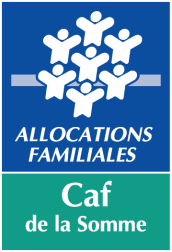 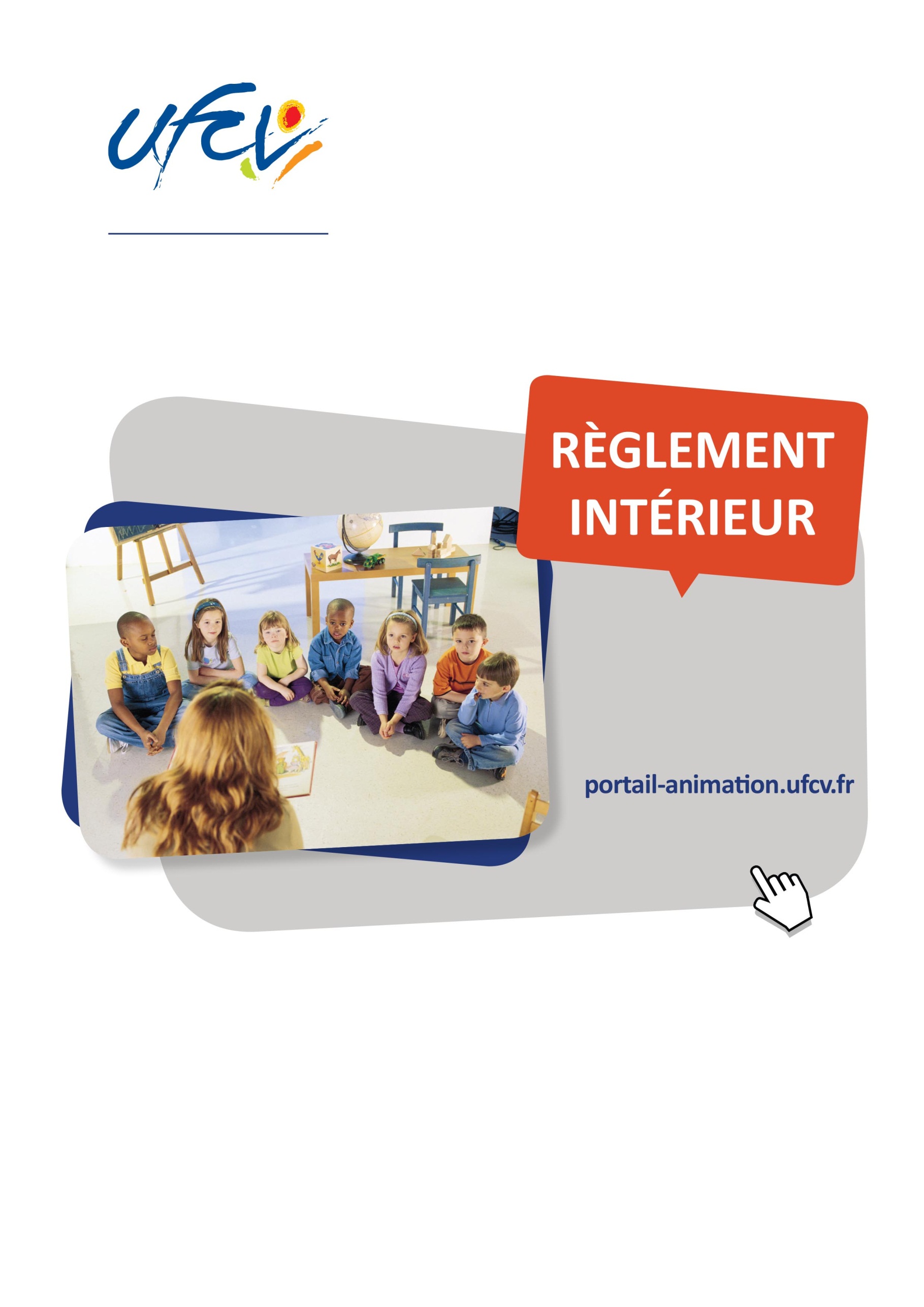 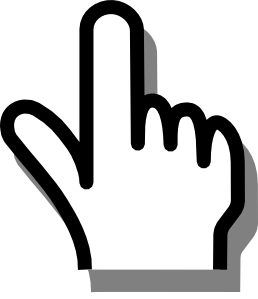 L’Ufcv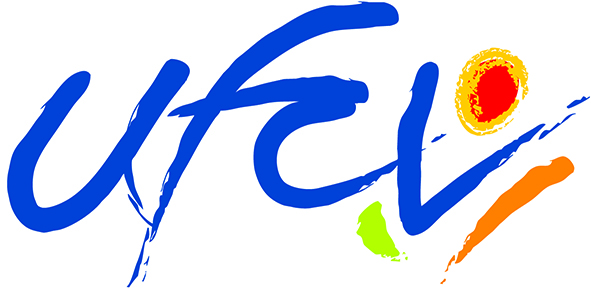 Présente sur le territoire de Allonville depuis 2019, l’Ufcv est le gestionnaire de l’accueil de Allonville.Fondée en 1907, l’Ufcv est une association nationale reconnue d’utilité publique. Elle a pour objet de susciter, promouvoir et développer l’animation socio-éducative, culturelle ou sociale, ainsi que des actions de formation et d’insertion. Acteur majeur de l’économie sociale, elle privilégie l’amélioration des conditions d’existence pour une société plus solidaire. Association d’éducation populaire, l’Ufcv est agréée association éducative complémentaire de l’enseignement public. Laïque et pluraliste, elle combat toute forme de sectarisme et d’exclusion.Les loisirs de proximité participent à trois fonctions fondamentales :❶ Un service de garde collective des enfants utile aux parents, en particulier lorsqu’ils travaillent. Le centre de loisirs doit donc assurer dans son fonctionnement tous les éléments de sécurité matérielle et affective nécessaires pour le bien-être des enfants qui lui sont confiés. ❷ Un service d’accueil et d’activités pour les enfants qui profiteront du temps et des espaces du centre de loisirs pour vivre des activités adaptées à leurs âges et susceptibles de les intéresser.❸ Un service éducatif qui favorise le développement de la socialisation des enfants dans le centre de loisirs en continuité avec les autres acteurs de l’éducation (famille, école en particulier).Le projet éducatif de l’Ufcv repose sur des valeurs démocratiques, verbalisées et mises en œuvre par les adultes, et favorise l’accès à la citoyenneté des enfants qui participent aux centres de loisirs.Ce projet éducatif est téléchargeable sur notre site portail-animation.ufcv.fr ou consultable sur les accueils. Le projet éducatif cadre les projets pédagogiques des directeurs des accueils de loisirs.Adresse de l’Ufcv en région :Ufcv haut de France660 Bis Route d'Amiens, 80480 DuryPrésentation de la structureL’accueil de loisirs est un service de la Commune de Allonville délégué à l’Ufcv.Le présent règlement fait partie intégrante du projet pédagogique de chacune des structures.L’accueil de loisir est déclaré auprès de la Direction Départementale de la Cohésion Sociale et soumis à la réglementation en vigueur.L'accès aux temps extrascolaires est réservé à tous les enfants âgés de 3 ans à 12 ans. Et jusqu’à 13 ans pour la période estivale.❶ L’accueil de loisirs de AllonvilleCet accueil de loisirs (AL) est situé 2 Voirie Neuve 80260 Allonville. Il accueille les enfants âgés de 3 ans à 12 ans les mercredis matin, le périscolaire  et pendant toutes les vacances scolaires.Durant toutes les vacances scolaires, les enfants peuvent être accueillis : en journée avec ou sans repas. Les mercredis matin, les enfants peuvent être accueillis : en ½ journée uniquement Pour l’accueil de loisirs :il n’est pas possible de réserver le repas uniquementle gouter est fourni pour tout enfant qui participe au temps de l’après-midi.en cas de sortie à la journée, la réservation à la ½ journée n’est pas possible (la famille est avertie 1 semaine avant la journée concernée). Dans ce cas, aucun enfant n’est accueilli sur l’accueil de loisirs.Les horaires des Mercredis Matin :Les horaires des Vacances sont les suivants :Les horaires périscolaires sont les suivant :Fonctionnement Le personnel d’encadrementL’accueil de loisirs est dirigé par un directeur.Il est soit titulaire du Brevet Professionnel de la Jeunesse de l’Éducation Populaire et du Sport (BPJEPS) soit titulaire du Brevet d’Aptitude aux Fonctions de Directeur (BAFD) et peut être secondé par un(e) adjoint(e) en fonction de l’effectif d’enfants présents et selon la réglementation en vigueur.L’équipe d’animation est composée d’animateurs dont la qualification répond aux normes d’encadrement des accueils collectifs de mineurs à caractère éducatif.Le fonctionnement des accueils de loisirs est défini dans le projet pédagogique de chacun des accueils de loisirs. Sortie des enfantsLes enfants présents à l’accueil de loisirs de Allonville ne peuvent quitter la structure que dans les conditions suivantes :Les responsables légaux viennent chercher leurs enfantsPour les enfants de moins de 6 ans : seules les personnes habilitées peuvent récupérer l’enfant sous réserve que les responsables légaux aient rempli une autorisation de sortie désignant la personne habilitée. Aucun enfant de moins de 6 ans ne peut repartir seul.Pour les enfants de plus de 6 ans : ils peuvent quitter l’accueil de loisirs seul ou avec une personne habilitée. Les responsables légaux doivent remplir une autorisation de sortie. Départs anticipésDans tous les cas, les départs anticipés, c’est-à-dire en dehors des temps d’accueil, doivent faire l’objet d’une demande auprès du directeur de l’accueil de loisirs et doivent rester exceptionnels, pour le bon déroulement des activités. En dehors des temps d’accueil et de départ, les grilles et/ou portes des accueils de loisirs peuvent être closes. La restauration et le goûterLa mairie d’Allonville fait appel à l’ESAT des Alençons pour assurer la restauration collective. Le repas est constitué de 5 composantes : entrée, plat principal, pain, laitage, dessert.Tout repas non décommandé 48h à l’avance sera facturé.Les menus sont affichés à l’entrée des accueils de loisirs.Le goûter est géré par le directeur de la structure. Il s’agit d’un fruit, d’un laitage, d’un gâteau ou d’une confection des enfants en atelier-cuisine. TransportLorsque le transport n’est pas assuré par le bus de ville (Ametis) ou l’Ufcv (pour les sorties), les parents sont tenus de conduire et de venir chercher leurs enfants au centre. L’Ufcv ne peut être tenue responsable des accidents survenus lors des trajets allers et retours au centre.  Protocole d’accueil individualisé (PAI)Seul pourra être admis au temps du repas, l'enfant ou le jeune dont la santé permet une alimentation normale.Toutefois, les enfants atteints d’allergie alimentaire, à l’exclusion des maladies dont la mise en œuvre sera trop complexe, auront la possibilité de prendre un panier repas fourni par leur famille, sous réserve qu’un protocole d’accueil individualisé ait été formalisé, et dans les conditions précisées par ce dernier. L’apport de ce panier repas doit également être autorisé par la Mairie de Allonville.Les parents restent responsables de la fourniture des trousses de secours complètes de leurs enfants (composées de tous les médicaments prévus dans le PAI). Ils s’assurent de la validité des médicaments et doivent informer l’Ufcv de toute évolution concernant l’état de santé de leur enfant. En l’absence de PAI :Aucun médicament, ponctuel ou de longue durée, ne sera administré aux enfants par le personnel encadrant en l’absence de protocole d’accueil individualisé élaboré préalablement. L'administration de médicaments sur le temps de la restauration, se fait par les parents (sauf si un membre de l’équipe d’animation est en capacité de gérer la situation) et devra avoir un caractère exceptionnel. Elle ne se fera qu'avec l'accord de l’Ufcv à la demande des parents, et au vu de l’ordonnance. AssuranceDurant la période de fonctionnement, les enfants sont placés sous la responsabilité de l’Ufcv. A ce titre, et pour toutes les activités proposées, ils sont couverts par une assurance responsabilité civile accidents. La législation en vigueur impose d’informer les responsables légaux sur leur intérêt à souscrire un contrat d’assurance responsabilité civile complémentaire.  Vols, dégradationsLa détention d’objet de valeur est interdite (bijou, téléphone, console de jeux…). L’Ufcv décline toute responsabilité en cas de perte, vol ou dégradation de tels biens.Dans le cas de dégradation volontaire par l’enfant (locaux, matériel...), le remboursement des travaux de remise en état sera demandé à la famille de l'enfant responsable. Santé de l’enfantSi un enfant présente des signes de maladie ou en cas d’incident ou d’accident mineur, l’Ufcv prévient les parents.Si, à la suite d'un accident ou d'une affection grave l'état de santé de l'enfant le nécessite, le directeur de l’accueil de loisirs appelle le service des secours et prévient ensuite les parents.  Modalités d’inscription et de réservation Inscription administrativeLa demande d'inscription de l'enfant est faite pour l’année scolaire, par les parents ou la personne ayant légalement la garde, en téléchargeant le dossier administratif annuel disponible en ligne sur le site  portail-famille.ufcv.fr.Le dossier complet (dossier administratif + fiche sanitaire), une fois rempli, doit être transmis à l’Ufcv selon les modes définis dans le document S’inscrire, avant le début de l’activité pour validation de l’inscription.Aucun enfant ne pourra être accueilli tant qu’un accusé de réception du dossier complet n’aura été délivré par l’Ufcv. La réservation des jours par internetLes familles effectuent les réservations des jours souhaités, en ligne sur le site  portail-famille.ufcv.fr (Cf. procédure Réserver).Les périodes de réservation sont les suivantes :
*Dans chacune de ces situations, l’acceptation de la réservation par l’Ufcv est conditionnée aux capacités d’accueils et aux taux d’encadrement définis par la Protection Mineurs Infantiles et la Direction Départementale de la Cohésion Sociale de la Somme. C’est pourquoi il est conseillé aux familles d’anticiper aux mieux leur demande de réservation. Absences et annulationsLes jours réservés sont facturés. Les annulations et absences ne sont pas facturées dans les conditions suivantes :ATTENTION ! Si la réservation n’a pas été faite en ligne, l’annulation n’est pas possible avant l’ouverture de la période.Participation des famillesLe montant de participation versé par les familles ne couvre qu’une partie du prix de revient des temps extrascolaires. La différence étant assurée par la Mairie de Allonville et la CAF de la Somme.Cette participation financière, correspond au coût d’utilisation du service. Elle est demandée aux familles mensuellement ou bimestriellement à terme échu et peut être réglée au choix de la famille :en numéraire auprès de la délégation régionale de l’Ufcv à Durypar chèque bancaire libellé à l’ordre de l’Ufcvpar carte bancaire sur le site, dans votre Espace personnel.  par prélèvement automatique sur compte bancaire ou postal de la famillepar chèques ANCV ou CESULa facture est à payer dans les 15 jours qui suivent la date de facturation.Les ressources prises en compte pour le calcul de la participation financière sont celles retenues par la CAF en matière de prestations familiales ou à défaut par l’administration fiscale avant tout abattement.La participation familiale est définie par les élus selon le vote d’une grille tarifaire composée de plusieurs tranches.Les parents fournissent à l’Ufcv, la copie de leur avis d’imposition pour calcul de la tarification appliquée (avis d’imposition N-1 sur les revenus N-2). Ce document justifie également :le revenule lieu du domicilele nombre d’enfant à chargeLa tarification la plus élevée est appliquée en l’absence d’un justificatif de revenu, de domicile et du nombre d’enfants à charge.L’Ufcv est en charge de la facturation des mercredis et période de vacances scolaires (hors repas). La cantine est facturés directement par la municipalité.La grille tarifaire est affichée dans chaque structure du territoire et ci-dessous :Pour le périscolaire matin et soir, la tarification est fonction en du quotient familial. Détail ci-dessous :QF de 0 à 950€ : 0,52  € / 1/2h
QF de 951€ à 1358€ : 0, 66 €/ 1/2h
QF de 1359€ à + : 0,80  €/ 1/2h
Le goûter est facturé 0,50ctsALSH : Lors de l’inscription à l’accueil de loisirs, le règlement sera demandé. Le tarif est forfaitaire quelle que soit l’heure d’arrivée ou de départ de l’enfant. 
Ce règlement ne sera encaissé qu’après la période.
Une attestation de paiement ALSH sera établie.
Pour les familles ayant un quotient familial ne dépassant pas 800, une aide de la CAF (2€80 par jour) sera déduite.  

Allonvillois :
QF de 0 à 950 : 9€ par jour
QF de 951 à 1358 : 10€10 par jour
QF de 1359 et plus : 11€35 par jour

Enfants extérieurs à Allonville :
QF de 0 à 950 : 12€10 par jour
QF de 951 à 1358 : 13€35 par jour
QF de 1359 et plus : 14€60 par jourLe goûter est inclus.
Le coût du repas quant à lui sera facturé par la mairie (4€85).Les repas ne sont pas compris dans les tarifs et font l’objet d’une facturation par la collectivité.En cas d’impayés, le dossier de la famille est mis en contentieux et un huissier de justice est saisi par les services de l’Ufcv. La collectivité est alors informée de la situation (voir partie 6).Rupture d’accueilL'enfant peut ne plus être accueilli aux temps extrascolaires dans les cas suivants : dossier incomplet,non-paiement dans les délais impartismauvaise conduite ou incorrections répétées vis-à-vis d'autrui ou du matériel.retard répété des famillesTout incident des cas précités sera communiqué à la mairie d’Allonville.Dispositions diversesLe fait d'inscrire un enfant dans l’accueil de loisirs de Allonville implique l'acceptation du présent règlement.Le présent règlement abroge et remplace toute disposition antérieure. Il s'applique à compter du 1er Septembre 2019.CréneauxCréneauxTemps8h00/9h00Temps d’accueilArrivée échelonnéeTemps d’accueilArrivée échelonnée9h00/12h00Temps d’activitéTemps d’activité12h00/12h30Temps de départTemps de départCréneauxCréneauxTemps8h00/9h00Temps d’accueilArrivée échelonnéeTemps d’accueilArrivée échelonnée9h00/11h45Temps d’activité, animationTemps d’activité, animation11h45/12h05Temps de sortie et de départTemps de sortie et de départ12h05/14h00Temps de repasTemps de repas13h00/14h00Temps d’accueil et de sortie Temps d’accueil et de sortie 14h00/16h00Temps d’activité, animationTemps d’activité, animation16h00/17h00GouterGouter17h00/18h00Temps de sortieDépart échelonnéTemps de sortieDépart échelonnéCréneauxCréneauxTemps7h45/8h20Temps d’accueilArrivée échelonnéeTemps d’accueilArrivée échelonnée12h00/13h50Temps de repasTemps de repas16h30/18h30Temps d’accueilDépart échelonnéTemps d’accueilDépart échelonnéMercredisJusqu’à 7 jours pleins avant la venue de l’enfant : acceptation de toutes les réservations*Au-delà : acceptation des réservations jusqu’au lundi précédent à 23h50 en fonction des places restantes.Petites vacancesJusqu’à 14 jours pleins avant le début des vacances : acceptation de toutes les réservations*Au-delà : acceptation des réservations jusqu’à 2 jours avant l’ouverture de l’accueil en fonction des places restantesGrandes vacancesJusqu’à 21 jours pleins avant le début des vacances : acceptation de toutes les réservations*Au-delà : acceptation des réservations jusqu’à 2 jours avant l’ouverture de l’accueil en fonction des places restantes.AbsenceAnnulationMercredisUne absence n’est pas facturée en cas de maladie de l’enfant. Dans ce cas, un certificat médical doit être transmis au directeur dans un délai de 7 jours à compter du jour d’absence.Les mercredis, la réservation n’est pas facturée si la demande d’annulation est faite sur le site au plus tard le dimanche précédant la venue de l’enfant et le mercredi précédant la venue de l’enfant si elle est faite sur place à  l’accueil de loisirs. Petites VacancesUne absence n’est pas facturée en cas de maladie de l’enfant. Dans ce cas, un certificat médical doit être transmis au directeur dans un délai de 3 jours à compter du jour d’absence.Lors des petites vacances, la réservation n’est pas facturée si la demande d’annulation est faite sur le site 4 jours avant l’ouverture de la période. Dans le cas d’une réservation faite sur «  papier », l’annulation n’est pas possible avant l’ouverture de la période.Pendant l’ouverture, l’annulation ne peut se faire que sur place auprès du directeur, deux jours pleins avant la venue de l’enfant. Grandes VacancesUne absence n’est pas facturée en cas de maladie de l’enfant. Dans ce cas, un certificat médical doit être transmis au directeur dans un délai de 3 jours à compter du jour d’absence.Lors des grandes vacances, la réservation n’est pas facturée si la demande d’annulation est faite sur le site 4 jours avant l’ouverture de la période. Dans le cas d’une réservation faite sur « papier », l’annulation n’est pas possible avant l’ouverture de la période.Pendant l’ouverture, l’annulation ne peut se faire que sur place auprès du directeur, deux jours pleins avant la venue de l’enfant.